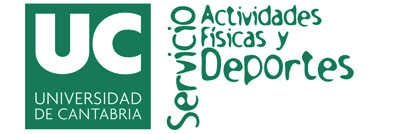 PROGRAMACIÓN DE ACTIVIDADES CURSO 2019/2020* TERCER TRIMESTRE *ACTIVIDAD: “EXCURSIONES DE MONTAÑA”Domingo, 24 de MAYO de 2020NÚMERO DE PLAZAS: 105 personas; el miércoles anterior a la fecha de la excursión se ajustará el nº de plazas a la capacidad del autocar/es.EQUIPAMIENTO:
Comida del día, agua, ropa de abrigo, chubasquero y botas de montaña como calzado más apropiado.ITINERARIO:
La octava ruta del año y duodécima del curso la dedicaremos a la cumbre más alta de dos provincias vascas, Álava y Vizcaya, el legendario monte Gorbea o Gorbeia (1.482 m.), coronado por una cruz desde el año 1900. Subiremos por la vertiente alavesa -de menor desnivel- y bajaremos por la vizcaína, completando una interesante travesía que además permite conocer uno de los parques naturales de la vecina Comunidad Autónoma Vasca. El autobús saldrá de Torrelavega (Pabellón “La Habana Vieja”) a las 7.30 y pasará por Santander (Estación Marítima) a las 8.00, parando también frente a Valdecilla sobre las 8.10. Después de viajar por autovía/autopista y hacer una “parada técnica” en el área de servicio de Altube, el autobús nos dejará en el aparcamiento de la Casa del Parque o Parketxe (660 m.), en las inmediaciones del pueblo alavés de Sarria (Zuia). Remontando el curso del río Bayas hasta el puente de Arkarai, y luego la loma de Gorostiano, alcanzaremos la cima del Gorbea (1.482 m.), descendiendo luego por la vertiente norte hasta el Refugio de Eguiriñao (1.050 m.). Desde allí continuaremos por el corazón del macizo hasta el collado de Austigarmin (1.023 m.), donde iniciaremos una larga bajada hacia el Valle de Orozko, terminando en el barrio de Usabel (280 m.), donde nos esperará el autobús para volver a Santander y Torrelavega, aunque antes haremos una parada para tomar algo e ir al baño.COMENTARIO DE LOS GUIAS:El Parque Natural de Gorbeia incluye uno de los principales macizos de la montaña vasca, con relieves calizos característicos, extensos hayedos y otros bosques autóctonos, ciervos, majadas ganaderas típicas y una cultura pastoril que se remonta al Neolítico. Entre las numerosas rutas que permiten alcanzar la Cruz del Gorbea, una ascensión mítica de la montaña vasca, hemos escogido dos muy diferentes que ofrecen una perspectiva muy completa, realizando una travesía entre los valles de Zuia (Álava) y Orozko (Vizcaya). El recorrido propuesto totaliza unos 20 kilómetros, con unos 900 metros de desnivel acumulado de subida y más de 1.200 de bajada, por lo que se puede calificar de dificultad media-alta.Precios: 	TD: 10,50 €		 S.T: 13,50 €		 P.N.U.: 16,40 €Inscripciones: Se podrá inscribir y realizar el pago de una o varias de las excursiones de montaña del trimestre en curso, recogiendo el o los impresos en la administración, y debiendo entregar el resguardo del ingreso del pago, de no ser así se considera desistida su petición. Una vez cubiertas todas las plazas se abrirá la lista de espera.La organización se reserva el derecho de modificar el trazado de la ruta por causas meteorológicas, cacerías, incendios forestales, etc..., pero siempre se ofrecerá un plan B o actividad alternativa.